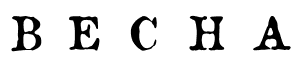 Положение о проведении выставки в формате А2С «Весна»Настоящее Положение о проведении выставки в формате А2С «Весна» (далее – Положение) определяет порядок проведения выставки «Весна» (далее – Выставка) и является договором присоединения в соответствии со ст.428 Гражданского кодекса Российской Федерации, заключаемым между Организатором и Участником.В настоящем Соглашении под организатором понимается ООО «АРТикс», под Участником - автор произведения изобразительного искусства (далее –произведение искусства) или его представитель (лицо, уполномоченное автором произведения искусства заключать соглашения об экспонировании произведения искусства автора на Выставке, продаже (отчуждении в иной форме) произведения искусства автора, обнародовании (публикации) произведения искусства автора (изображения произведения искусства) в рамках Выставки, в информационных материалах Выставки (печатный каталог Выставки, информация, распространяемая в информационно-телекоммуникационной сети Интернет и т.д.), передавать художественное произведение автора Организатору для экспонирования на Выставке и принимать художественное произведение автора от Организатора по завершению Выставки, а также исполнять иные действия, необходимые для реализации указанных полномочий.В Соответствии с настоящим Положением, Организатор проводит выставку произведений искусства, предоставленных Участниками.Место проведения Выставки – г. Москва, ул. Садовая-Кудринская, 25 (Антикварный центр на Садовом, Большой зал). Время проведения Выставки: 25 февраля 2020 года – монтаж экспозиции, 26 февраля 2020 года – доступ на Выставку по спискам Организатора, Участников, 27 февраля 2020 года – вернисаж, с 28 февраля по 01 марта – свободный доступ, 02 марта 2020 года – демонтаж экспозиции. Время работы соответствует часам работы Антикварного центра.На Выставку принимаются произведения искусства, соответствующие одновременно следующим критериям:созданные авторами, входящими в список Лучших современных художников России (arteex.ru);соответствующие теме выставки – Весна;имеющие наименование и размер не более 120х100 см («домашний» формат);являющиеся художественными произведениями, не требующими особых условий перевозки, хранения, экспозиции;созданные как произведения искусства «доступной ценовой категории»;находящиеся в свободном обороте (арт-объекты могут отчуждаться третьим лицам (подлежат продаже) без ограничений).Условия участия 3D-произведений искусства (скульптура, инсталляция и т.д.) в части размера, веса, согласовываются Организатором и Участником индивидуально.На Выставке могут экспонироваться не более 3-х произведений искусства одного автора.Произведения искусства принимаются без оформления (багета), рама (основа) должна быть приспособлена для крепления на типовых конструкциях развесов.В рамках Выставке Организатор осуществляет прием заявок от посетителей на покупку произведений искусства по правилам Dark Pool (Дарк-пул) – Организатор не раскрывает индивидуальную цену произведений искусства, учитываемых в Книге заявок.Книга заявок закрывается: ежедневно (блиц-цена), основной список -  28 февраля 2020 года, дополнительный список – 01 марта 2020 года.Сведения о заявках предоставляются Организатором Участнику для принятия Участником решения о продаже произведения искусства.В случае согласования ценовых условий продажи, Организатор информирует Участника и посетителя, направившего заявку о контактной информации указанных лиц для завершения сделки покупки-продажи произведения искусства между ними. Организатор, в общем случае, не участвует в указанной сделке.Регистрационный сбор за участие в Выставке составляет: 1900 рублей – с каждого произведения искусства, принятого к участию в Выставке, размещенного в печатном каталоге Выставки. Здесь и далее все цены приведены, включая налоги.Регистрационный сбор включает административно-технические затраты на размещение изображения произведения искусства в печатном каталоге Выставки, оформление выставки (монтаж, демонтаж), сервисные затраты.Регистрационный сбор является невозвратным.В случае регистрации заявки на произведение искусства в книге заявок, вознаграждение Организатора составляет 20% от цены заявки, акцептованной Участником выставки (его представителем).Произведения искусства принимаются на Выставку и возвращаются Участнику по акту, в состоянии «как есть». Организатор несет ответственность только по застрахованным Участником Выставки произведениям искусства.Организатор в рамках Выставки реализует следующую программу лояльности:Участник Выставки получает не менее 3-х брендированных каталогов (Лучшие современные художники России) за каждое произведение искусства, представленное на Выставке.Информация об экспозиции произведения искусства на Выставке размещается на сайте arteex.ru.Участник Выставки получает не менее 3-х пригласительных за каждое произведение искусства, представленное на Выставке, на «закрытый показ» (в день доступа по спискам Организатора, Участников).Участник присоединяется к настоящему Положению посредством направления Организатору информации о произведениях искусства, которые предлагаются к экспозиции на Выставке.Произведения искусства, отобранные Организатором для экспонирования на Выставке, если информация об этом направлена Участнику, и включенные Организатором в каталог Выставки считаются участвующими в Выставке (даже если Участник не предоставил Организатору оригинал произведения искусства). В этом случае произведение искусства считается участвующим в Выставке в «заочном формате».Участник осуществляет оплату регистрационного взноса на банковские реквизиты Организатора не позднее 25 декабря 2019 года. Участник предоставляет Организатору изображение произведения искусства, экспонируемого на Выставке, для размещения в каталоге Выставки с описанием произведения искусства, его цены продажи (по которой Участник готов продать произведение искусства, включающую вознаграждение Организатора) не позднее 15 января 2020г.Участник предоставляет по акту Организатору оригинал произведения искусства, экспонируемого на Выставке, для размещения на месте проведения Выставки не позднее 24 февраля 2020 года.Участник принимает от Организатора по акту оригинал произведения искусства, экспонировавшегося на Выставке не позднее 15 марта 2020 года. Прием и передача произведений искусства, предусмотренные пп.23-24 настоящего Положения осуществляются на территории Организатора по адресу: Москва, Хорошевское шоссе, 32А. Произведения искусства передаются без упаковки.Организатор самостоятельно определяет: состав произведений искусства, экспонируемых на Выставке, концепцию и условия размещения произведений искусства в выставочном пространстве, оформление выставочного пространства (включая режим освещения, текстовое, интерьерное оформление), информационное сопровождение Выставки (реклама), дизайн и макет, полиграфические характеристики каталога Выставки, режим распространения каталога Выставки.Организатор выставки вправе дополнять, уточнять, изменять условия участия в Выставке в одностороннем порядке.Организатор вправе согласовывать с Участниками индивидуальные условия участия в Выставке.Все индивидуальные условия согласовываются Организатором и Участником посредством обмена сообщениями по электронной почте (info@aqprojects.ru) или в мессенджере на сайте Facebook.Организатор и Участник разрешают все разногласия и споры путем переговоров, а в случае недостижения согласия – в суде по месту нахождения Организатора.Сообщения по электронной почте и в мессенджере на сайте Facebook рассматриваются Организатором и Участником, в том числе и в случае судебного разбирательства, как доказательства заключенного между Организатором и Участником соглашения.Охрана произведений искусства на Выставке осуществляется арендодателем выставочного пространства.Доступ посетителей на Выставку и распространение каталога Выставки осуществляются Организатором бесплатно.Текст настоящего Положения публикуется на сайте Организатора в открытом доступе, адрес сайта в информационно-телекоммуникационной сети Интернет: arteex.ru.Л У Ч Ш И Е   С О В Р Е М Е Н Н Ы Е   Х У Д О Ж Н И К И   Р О С С И ИЛ У Ч Ш И Е   С О В Р Е М Е Н Н Ы Е   Х У Д О Ж Н И К И   Р О С С И ИЛ У Ч Ш И Е   С О В Р Е М Е Н Н Ы Е   Х У Д О Ж Н И К И   Р О С С И И